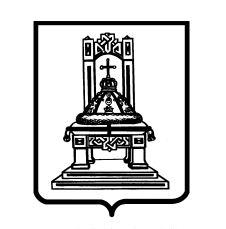 КОНТРОЛЬНО-СЧЕТНАЯ ПАЛАТАТВЕРСКОЙ ОБЛАСТИПРИКАЗ14 ноября 2014 г.							                             № 58О  внесении   изменений   в   Положение   о  комиссии   по   соблюдению  требований  к служебному  поведению   государственных  гражданских служащих Тверской области, замещающих должности  государственной гражданской службы  Тверской  области в  Контрольно-счетной     палате     Тверской   области,   и    урегулированию   конфликта интересовВ связи с  принятием Указа Президента Российской Федерации от 23.06.2014 № 453 «О внесении изменений в некоторые акты президента Российской Федерации по вопросам противодействия коррупции», п р и к а з ы в а ю:   1. Внести в Положение о комиссии по соблюдению требований к служебному поведению государственных гражданских служащих Тверской области, замещающих должности государственной гражданской службы Тверской области в Контрольно-счетной палате Тверской области, и урегулированию конфликта интересов изменения изложив его в новой редакции согласно Приложению.2. Положение о комиссии по соблюдению требований к служебному поведению государственных гражданских служащих Тверской области, замещающих должности государственной гражданской службы Тверской области в Контрольно-счетной палате Тверской области, и урегулированию конфликта интересов, утвержденное приказам Контрольно-счетной палаты Тверской области от 27.06.2013, считать утратившим силу.3. Главному специалисту отдела организационно-информационного обеспечения Милениной Е.В. ознакомить с настоящим приказом всех сотрудников Контрольно-счетной платы Тверской области в трехдневный срок с момента подписания настоящего приказа.4. Контроль за исполнением настоящего приказа возложить на заместителя председателя Контрольно-счетной палаты Тверской области Воробьева С.И.Председатель                                                                                          Т.В. ИпатоваПриложениек ПриказуКонтрольно-счетной палатыТверской областиот 14 ноября 2014 года № 58Положениео комиссии по соблюдению требований к служебному поведению государственных гражданских служащих Тверской области, замещающих должности государственной гражданской службы Тверской области в Контрольно-счетной палате Тверской области, и урегулированию конфликта интересов (новая редакция)1. Настоящим Положением определяется порядок формирования и деятельности комиссии по соблюдению требований к служебному поведению государственных гражданских служащих Тверской области, замещающих должности государственной гражданской службы Тверской области в Контрольно-счетной палате Тверской области, и урегулированию конфликта интересов (далее - Комиссия).2. Комиссия в своей деятельности руководствуется Конституцией Российской Федерации, федеральным законодательством и законодательством Тверской области, настоящим Положением.3. Основными задачами Комиссии является содействие Контрольно-счетной палате Тверской области:а) в обеспечении соблюдения государственными гражданскими служащими Тверской области, замещающими должности государственной гражданской службы Тверской области в Контрольно-счетной палате Тверской области (далее - гражданские служащие), ограничений и запретов, требований о предотвращении или урегулировании конфликта интересов, а также в обеспечении исполнения ими обязанностей, установленных Федеральным законом от 25.12.2008 № 273-ФЗ «О противодействии коррупции», другими федеральными законами (далее - требования к служебному поведению и (или) требований об урегулировании конфликта интересов);б) в осуществлении в Контрольно-счетной палате Тверской области мер по предупреждению коррупции.4. Комиссия образуется в составе председателя Комиссии, его заместителя, секретаря и членов Комиссии. Все лица, входящие в состав Комиссии (далее - члены Комиссии), при принятии решений обладают равными правами. В отсутствие председателя Комиссии его обязанности исполняет заместитель председателя Комиссии.Персональный состав Комиссии утверждается приказом Контрольно-счетной палаты Тверской области.5. В состав Комиссии входят:а) заместитель председателя Контрольно-счетной палаты Тверской области, аудиторы Контрольно-счетной палаты Тверской области, гражданские служащие Контрольно-счетной платы Тверской области (в том числе, гражданский служащий, осуществляющий кадровое обеспечение деятельности, гражданский служащий осуществляющий правовое обеспечение деятельности и гражданский служащий структурного подразделения, в котором гражданский служащий, являющийся стороной конфликта интересов, замещает должность гражданской службы, других структурных подразделений Контрольно-счетной палаты Тверской области, определяемые председателем Контрольно-счетной палаты Тверской области);б) представитель (представители) научных организаций и образовательных учреждений среднего, высшего и дополнительного профессионального образования, деятельность которых связана с государственной службой. 6. Лица, указанные в подпункте «б» пункта 5 настоящего Положения включаются в состав Комиссии по согласованию с научными организациями и образовательными учреждениями среднего, высшего и дополнительного образования на основании запроса председателя Контрольно-счетной палаты Тверской области.7. Число членов Комиссии, указанных в подпункте «б» пункта 5 должно составлять не менее одной четверти от общего числа членов Комиссии.8. Состав Комиссии формируется таким образом, чтобы исключить возможность возникновения конфликта интересов, который мог бы повлиять на принимаемые Комиссией решения.9. В заседаниях Комиссии с правом совещательного голоса участвуют:а) непосредственный руководитель гражданского служащего, в отношении которого Комиссией рассматривается вопрос о соблюдении требований к служебному поведению и (или) требований об урегулировании конфликта интересов;б) другие гражданские служащие, замещающие должности гражданской службы в Контрольно-счетной плате Тверской области; специалисты, которые могут дать пояснения по вопросам государственной службы и вопросам, рассматриваемым Комиссией; должностные лица других государственных органов, органов местного самоуправления; представители заинтересованных организаций; представитель гражданского служащего, в отношении которого Комиссией рассматривается вопрос о соблюдении требований к служебному поведению и (или) требований об урегулировании конфликта интересов, - по решению председателя Комиссии, принимаемому в каждом конкретном случае отдельно не менее чем за три дня до дня заседания Комиссии на основании ходатайства гражданского служащего, в отношении которого Комиссией рассматривается этот вопрос, или любого члена Комиссии.10. Заседание Комиссии считается правомочным, если на нем присутствует не менее двух третей от общего числа членов Комиссии. Проведение заседаний с участием только членов Комиссии, являющихся должностными лицами Контрольно-счетной палаты Тверской области, недопустимо.11. При возникновении прямой или косвенной личной заинтересованности члена Комиссии, которая может привести к конфликту интересов при рассмотрении вопроса, включенного в повестку дня заседания Комиссии, он обязан до начала заседания заявить об этом. В таком случае соответствующий член Комиссии не принимает участия в рассмотрении указанного вопроса.12. Основаниями для проведения заседания Комиссии являются:а) представление председателем Контрольно-счетной платы Тверской области в соответствии с пунктом 19 Положения о проверке достоверности и полноты сведений, представляемых гражданами, претендующими на замещение должностей гражданской службы Тверской области, и гражданскими служащими Тверской области, а также проверке соблюдения гражданскими служащими Тверской области ограничений и запретов, требований о предотвращении или урегулировании конфликта интересов, исполнения ими обязанностей, установленных федеральными законами (приложение 11 к закону Тверской области от 21.06.2005 № 89-ЗО «О государственной гражданской службе Тверской области»), материалов проверки, свидетельствующих:о представлении гражданским служащим недостоверных или неполных сведений о доходах, об имуществе и обязательствах имущественного характера, представляемых в соответствии с законодательством;о несоблюдении гражданским служащим требований к служебному поведению и (или) требований об урегулировании конфликта интересов;б) поступившие в Контрольно-счетную палату Тверской области:обращение гражданина, замещавшего в Контрольно-счетной палате Тверской области должность гражданской службы, включенную в перечень должностей, утвержденный Постановлением Законодательного Собрания Тверской области от 17.09.2009 № 1522-П-4, при назначении на которые граждане и при замещении которых государственные гражданские служащие Тверской области обязаны представлять сведения о своих доходах, об имуществе и обязательствах имущественного характера, а также сведения о доходах, об имуществе и обязательствах имущественного характера своих супруга (супруги) и несовершеннолетних детей, о даче согласия на замещение должности в коммерческой или некоммерческой организации либо на выполнение работы на условиях гражданско-правового договора в коммерческой или некоммерческой организации, если отдельные функции по государственному управлению этой организацией входили в его должностные (служебные) обязанности, до истечения двух лет со дня увольнения с гражданской службы;заявление гражданского служащего о невозможности по объективным причинам представить сведения о доходах, об имуществе и обязательствах имущественного характера своих супруги (супруга) и несовершеннолетних детей;уведомление коммерческой или некоммерческой организации, установленное частью 4 статьи 12 Федерального закона от 25 декабря 2008 г. № 273-ФЗ «О противодействии коррупции»,  о заключении с гражданином, замещавшим должность государственной службы в Контрольно-счетной палате Тверской области, трудового или гражданско-правового договора на выполнение работ (оказание услуг), при условии, что указанному гражданину Комиссией ранее было отказано во вступлении в трудовые и гражданско-правовые отношения с указанной организацией или что вопрос о даче согласия такому гражданину на замещение им должности в коммерческой или некоммерческой организации либо на выполнение им работы на условиях гражданско-правового договора в коммерческой или некоммерческой организации комиссией не рассматривался."в) представление председателя Контрольно-счетной палаты Тверской области или любого члена Комиссии, касающееся обеспечения соблюдения гражданским служащим требований к служебному поведению и (или) требований об урегулировании конфликта интересов либо осуществления в Контрольно-счетной палате Тверской области мер по предупреждению коррупции;г) представление председателем Контрольно-счетной палаты Тверской области материалов проверки, свидетельствующих о представлении гражданским служащим недостоверных или неполных сведений, предусмотренных частью 1 статьи 3 Федерального закона от 03.12.2012 № 230-ФЗ «О контроле за соответствием расходов лиц, замещающих государственные должности, и иных лиц их доходам».13. Комиссия не рассматривает сообщения о преступлениях и административных правонарушениях, а также анонимные обращения, не проводит проверки по фактам нарушения служебной дисциплины.14. В обращение, указанном в абзаце втором подпункта «б» пункта 12 настоящего Положения, указываются: фамилия, имя, отчество гражданина, дата его рождения, адрес места жительства, замещаемые должности в течение последних двух лет до дня увольнения с государственной службы, наименование, местонахождение коммерческой или некоммерческой организации, характер ее деятельности, должностные (служебные) обязанности, исполняемые гражданином во время замещения им должности государственной службы, функции по государственному управлению в отношении коммерческой или некоммерческой организации, вид договора (трудовой или гражданско-правовой), предполагаемый срок его действия, сумма оплаты за выполнение (оказание) по договору работ (услуг). Сотрудником ответственным за кадровое обеспечение Контрольно-счетной палаты осуществляется рассмотрение обращения, по результатам которого подготавливается мотивированное заключение по существу обращения с учетом требований статьи 12 Федерального закона от 25 декабря 2008 г. № 273-ФЗ "О противодействии коррупции". Обращение, заключение и другие материалы в течение двух рабочих дней со дня поступления обращения представляются председателю Комиссии.Обращение, указанное в абзаце втором подпункта «б» пункта 12 настоящего Положения, может быть подано государственным служащим, планирующим свое увольнение с государственной службы, и подлежит рассмотрению Комиссией в соответствии с настоящим Положением.	15. Уведомление, указанное в абзаце четвертом подпункте «б» пункта 12 настоящего Положения, рассматривается сотрудником ответственным за кадровое обеспечение, который осуществляет подготовку мотивированного заключения о соблюдении гражданским служащим, требований статьи 12 Федерального закона от 25 декабря 2008 г. N 273-ФЗ «О противодействии коррупции». Уведомление, заключение и другие материалы в течение десяти рабочих дней со дня поступления уведомления представляются председателю Комиссии.16. Председатель Комиссии при поступлении к нему информации, содержащей основания для проведения заседания Комиссии:а) в 3-х дневный срок назначает дату заседания Комиссии. При этом дата заседания Комиссии не может быть назначена позднее семи дней со дня поступления указанной информации, за исключением случаев, предусмотренных пунктами 17 и 18 настоящего Положения;б) организует ознакомление гражданского служащего, в отношении которого Комиссией рассматривается вопрос о соблюдении требований к служебному поведению и (или) требований об урегулировании конфликта интересов, его представителя, членов Комиссии и других лиц, участвующих в заседании Комиссии, с информацией, поступившей в Контрольно-счетную палату Тверской области, и с результатами ее проверки;в) рассматривает ходатайства о приглашении на заседание Комиссии лиц, указанных в подпункте «б» пункта 9 настоящего Положения, принимает решение об их удовлетворении (об отказе в удовлетворении) и о рассмотрении (об отказе в рассмотрении) в ходе заседания Комиссии дополнительных материалов.17.Заседание Комиссии по рассмотрению заявления, указанного в абзаце третьем подпункта «б» пункта 12 настоящего Положения, как правило, проводится не позднее одного месяца со дня истечения срока, установленного для представления сведений о доходах, об имуществе и обязательствах имущественного характера.18. Уведомление, указанное в абзаце 4 подпункта «б» пункта 12 настоящего Положения, как правило, рассматривается на очередном (плановом) заседании Комиссии.
	19. Заседание Комиссии проводится в присутствии государственного служащего, в отношении которого рассматривается вопрос о соблюдении требований к служебному поведению и (или) требований об урегулировании конфликта интересов, или гражданина, замещавшего должность государственной службы в Контрольно-счетной палате Тверской области. При наличии письменной просьбы государственного служащего или гражданина, замещавшего должность государственной службы в Контрольно-счетной палате Тверской области, о рассмотрении указанного вопроса без его участия заседание Комиссии проводится в его отсутствие. В случае неявки на заседание Комиссии государственного служащего (его представителя) или гражданина, замещавшего должность государственной службы в Контрольно-счетной палате Тверской области (его представителя), при отсутствии письменной просьбы государственного служащего или указанного гражданина о рассмотрении данного вопроса без его участия рассмотрение вопроса откладывается. В случае повторной неявки указанных лиц без уважительных причин Комиссия может принять решение о рассмотрении данного вопроса в отсутствие государственного служащего или гражданина, замещавшего должность государственной службы в Контрольно-счетной палате Тверской области.20. На заседании Комиссии заслушиваются пояснения государственного служащего или гражданина, замещавшего должность государственной службы в Контрольно-счетной палате Тверской области (с их согласия), и иных лиц, рассматриваются материалы по существу вынесенных на данное заседание вопросов, а также дополнительные материалы.21. Члены Комиссии и лица, участвовавшие в ее заседании, не вправе разглашать сведения, ставшие им известными в ходе работы Комиссии.22. По итогам рассмотрения вопроса, указанного в абзаце втором подпункта «а» пункта 12 настоящего Положения, Комиссия принимает одно из следующих решений:а) установить, что сведения, представленные гражданским служащим в соответствии с законодательством, являются достоверными и полными;б) установить, что сведения, представленные гражданским служащим в соответствии с законодательством, являются недостоверными и (или) неполными. В этом случае Комиссия рекомендует председателю Контрольно-счетной палаты Тверской области применить к гражданскому служащему конкретную меру ответственности.23. По итогам рассмотрения вопроса, указанного в абзаце третьем подпункта «а» пункта 12 настоящего Положения, Комиссия принимает одно из следующих решений:а) установить, что гражданский служащий соблюдал требования к служебному поведению и (или) требования об урегулировании конфликта интересов;б) установить, что гражданский служащий не соблюдал требования к служебному поведению и (или) требования об урегулировании конфликта интересов. В этом случае Комиссия рекомендует председателю Контрольно-счетной палаты Тверской области указать гражданскому служащему на недопустимость нарушения требований к служебному поведению и (или) требований об урегулировании конфликта интересов либо применить к гражданскому служащему конкретную меру ответственности.24. По итогам рассмотрения вопроса, указанного в абзаце втором подпункта "б" пункта 12 настоящего Положения, Комиссия принимает одно из следующих решений:а) дать гражданину согласие на замещение должности в коммерческой или некоммерческой организации либо на выполнение работы на условиях гражданско-правового договора в коммерческой или некоммерческой организации, если отдельные функции по государственному управлению этой организацией входили в его должностные (служебные) обязанности;б) отказать гражданину в замещении должности в коммерческой или некоммерческой организации либо в выполнении работы на условиях гражданско-правового договора в коммерческой или некоммерческой организации, если отдельные функции по государственному управлению этой организацией входили в его должностные (служебные) обязанности, и мотивировать свой отказ.25. По итогам рассмотрения вопроса, указанного в абзаце третьем подпункта «б» пункта 12 настоящего Положения, Комиссия принимает одно из следующих решений:а) признать, что причина непредставления гражданским служащим сведений о доходах, об имуществе и обязательствах имущественного характера своих супруги (супруга) и несовершеннолетних детей является объективной и уважительной;б) признать, что причина непредставления гражданским служащим сведений о доходах, об имуществе и обязательствах имущественного характера своих супруги (супруга) и несовершеннолетних детей не является уважительной. В этом случае Комиссия рекомендует гражданскому служащему принять меры по представлению указанных сведений;в) признать, что причина непредставления гражданским служащим сведений о доходах, об имуществе и обязательствах имущественного характера своих супруги (супруга) и несовершеннолетних детей необъективна и является способом уклонения от представления указанных сведений. В этом случае Комиссия рекомендует председателю Контрольно-счетной палаты Тверской области применить к гражданскому служащему конкретную меру ответственности.26. По итогам рассмотрения вопроса, указанного в абзаце четвертом  подпункта «б»  пункта 12 настоящего Положения, Комиссия принимает в отношении гражданина, замещавшего должность государственной службы в Контрольно-счетной плате Тверской области, одно из следующих решений:а) дать согласие на замещение им должности в коммерческой или некоммерческой организации либо на выполнение работы на условиях гражданско-правового договора в коммерческой или некоммерческой организации, если отдельные функции по государственному управлению этой организацией входили в его должностные (служебные) обязанности;б) установить, что замещение им на условиях трудового договора должности в коммерческой или некоммерческой организации и (или) выполнение в коммерческой или некоммерческой организации работ (оказание услуг) нарушают требования статьи 12 Федерального закона от 25 декабря 2008 г. № 273-ФЗ «О противодействии коррупции». В этом случае Комиссия рекомендует председателю Контрольно-счетной палаты Тверской области проинформировать об указанных обстоятельствах органы прокуратуры и уведомившую организацию.27. По итогам рассмотрения вопроса, указанного в подпункте «г» пункта 12 настоящего Положения, Комиссия принимает одно из следующих решений:а) признать, что сведения, представленные гражданским служащим в соответствии с частью 1 статьи 3 Федерального закона «О контроле за соответствием расходов лиц, замещающих государственные должности, и иных лиц их доходам», являются достоверными и полными;б) признать, что сведения, представленные гражданским служащим в соответствии с частью 1 статьи 3 Федерального закона «О контроле за соответствием расходов лиц, замещающих государственные должности, иных лиц их доходам», являются недостоверными и (или) неполными. В этом случае Комиссия рекомендует председателю Контрольно-счетной палаты Тверской области применить к государственному служащему конкретную меру ответственности и (или) направить материалы, полученные в результате осуществления контроля за расходами, в органы прокуратуры и (или) иные государственные органы в соответствии с их компетенцией. 28. По итогам рассмотрения вопросов, предусмотренных подпунктами «а», «б» и «г» пункта 12 настоящего Положения, при наличии к тому оснований Комиссия может принять иное решение, чем предусмотрено пунктами 22 - 25, 27 настоящего Положения, решение. Основания и мотивы принятия такого решения должны быть отражены в протоколе заседания Комиссии.29. По итогам рассмотрения вопроса, предусмотренного подпунктом «в» пункта 12 настоящего Положения, Комиссия принимает соответствующее решение.30. Для исполнения решений Комиссии могут быть подготовлены проекты приказов, решений или поручений председателя Контрольно-счетной палаты Тверской области, которые в установленном порядке представляются ему на рассмотрение.31. Решения Комиссии по вопросам, указанным в пункте 12 настоящего Положения, принимаются тайным голосованием (если Комиссия не примет иное решение) простым большинством голосов присутствующих на заседании членов Комиссии.32. Решения Комиссии оформляются протоколами, которые подписывают члены Комиссии, принимавшие участие в ее заседании. Решения Комиссии, за исключением решения, принимаемого по итогам рассмотрения вопроса, указанного в абзаце втором подпункта «б» пункта 12 настоящего Положения, для председателя Контрольно-счетной палаты Тверской области носят рекомендательный характер. Решение, принимаемое по итогам рассмотрения вопроса, указанного в абзаце втором подпункта «б» пункта 12 настоящего Положения, носит обязательный характер.33. В протоколе заседания Комиссии указываются:а) дата заседания Комиссии, фамилии, имена, отчества членов Комиссии и других лиц, присутствующих на заседании;б) формулировка каждого из рассматриваемых на заседании Комиссии вопросов с указанием фамилии, имени, отчества, должности гражданского служащего, в отношении которого рассматривается вопрос о соблюдении требований к служебному поведению и (или) требований об урегулировании конфликта интересов;в) предъявляемые к гражданскому служащему претензии, материалы, на которых они основываются;г) содержание пояснений гражданского служащего и других лиц по существу предъявляемых претензий;д) фамилии, имена, отчества выступивших на заседании лиц и краткое изложение их выступлений;е) источник информации, содержащей основания для проведения заседания Комиссии, дата поступления информации в Контрольно-счетную палату Тверской области;ж) другие сведения;з) результаты голосования;и) решение и обоснование его принятия.34. Член Комиссии, несогласный с ее решением, вправе в письменной форме изложить свое мнение, которое подлежит обязательному приобщению к протоколу заседания Комиссии и с которым должен быть ознакомлен гражданский служащий.35. Копии протокола заседания Комиссии в трехдневный срок со дня заседания направляются председателю Контрольно-счетной палаты Тверской области, полностью или в виде выписок из него - гражданскому служащему, а также по решению Комиссии - иным заинтересованным лицам.36. Председатель Контрольно-счетной палаты Тверской области обязан рассмотреть протокол заседания Комиссии и вправе учесть в пределах своей компетенции содержащиеся в нем рекомендации при принятии решения о применении к гражданскому служащему мер ответственности, предусмотренных нормативными правовыми актами Российской Федерации, а также по иным вопросам организации противодействия коррупции. О рассмотрении рекомендаций Комиссии и принятом решении председатель Контрольно-счетной палаты Тверской области в письменной форме уведомляет Комиссию в месячный срок со дня поступления к нему протокола заседания Комиссии. Решение председателя Контрольно-счетной палаты Тверской области оглашается на ближайшем заседании Комиссии и принимается к сведению без обсуждения.37. В случае установления Комиссией признаков дисциплинарного проступка в действиях (бездействии) гражданского служащего информация об этом представляется председателю Контрольно-счетной палаты Тверской области для решения вопроса о применении к гражданскому служащему мер ответственности, предусмотренных нормативными правовыми актами Российской Федерации.38. В случае установления Комиссией факта совершения гражданским служащим действия (факта бездействия), содержащего признаки административного правонарушения или состава преступления, председатель Комиссии обязан передать информацию о совершении указанного действия (бездействии) и подтверждающие такой факт документы в правоприменительные органы в трехдневный срок, а при необходимости - немедленно.39. Копия протокола заседания Комиссии или выписка из него приобщается к личному делу гражданского служащего, в отношении которого рассмотрен вопрос о соблюдении требований к служебному поведению и (или) требований об урегулировании конфликта интересов.40. Выписка из решения Комиссии, заверенная подписью секретаря Комиссии и печатью Контрольно-счетной палаты Тверской области, вручается гражданину, замещавшему должность государственной службы в Контрольно-счетной палате Тверской области, в отношении которого рассматривался вопрос, указанный в абзаце втором подпункта «б» пункта 12 настоящего Положения, под роспись или направляется заказным письмом с уведомлением по указанному им в обращении адресу не позднее одного рабочего дня, следующего за днем проведения соответствующего заседания комиссии.41. Организационно-техническое и документационное обеспечение деятельности Комиссии, а также информирование членов Комиссии о вопросах, включенных в повестку дня, о дате, времени и месте проведения заседания, ознакомление членов Комиссии с материалами, представляемыми для обсуждения на заседании Комиссии, осуществляются сотрудником осуществляющим правовое обеспечение деятельности Контрольно-счетной палаты Тверской области.